Spring Term                  	Wildmoor Heath School Reception Class – The Butterflies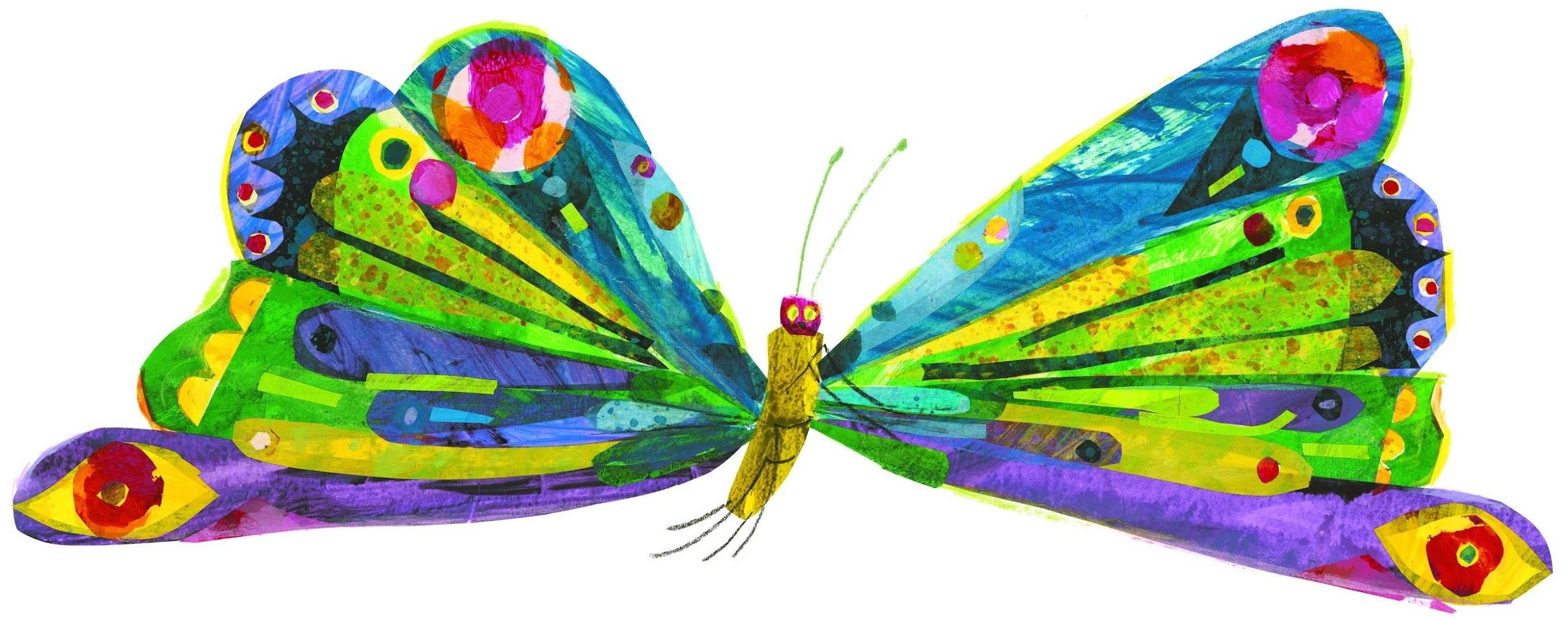 Reading Groups take place on Tuesday, Wednesday and Friday MondayMondayTuesdayWednesdayThursdayFriday          8:40am                                                              Self-Registration / Morning jobs/  Handwriting groups          8:40am                                                              Self-Registration / Morning jobs/  Handwriting groups          8:40am                                                              Self-Registration / Morning jobs/  Handwriting groups          8:40am                                                              Self-Registration / Morning jobs/  Handwriting groups          8:40am                                                              Self-Registration / Morning jobs/  Handwriting groups          8:40am                                                              Self-Registration / Morning jobs/  Handwriting groups          8:40am                                                              Self-Registration / Morning jobs/  Handwriting groups          9:25am                                                                     Welcome / Singing          9:25am                                                                     Welcome / Singing          9:25am                                                                     Welcome / Singing          9:25am                                                                     Welcome / Singing          9:25am                                                                     Welcome / Singing          9:25am                                                                     Welcome / Singing          9:25am                                                                     Welcome / Singing9:30amPhonicsPhonicsPhonicsPhonicsPhonicsPhonics        10:00am                                                     Movement Break / Drawing Club / Continuous provision challenges        10:00am                                                     Movement Break / Drawing Club / Continuous provision challenges        10:00am                                                     Movement Break / Drawing Club / Continuous provision challenges        10:00am                                                     Movement Break / Drawing Club / Continuous provision challenges        10:00am                                                     Movement Break / Drawing Club / Continuous provision challenges        10:00am                                                     Movement Break / Drawing Club / Continuous provision challenges        10:00am                                                     Movement Break / Drawing Club / Continuous provision challenges        10:15am                                               “Discovery time”  Child initiated time,  continuous provision, Rolling Snack        10:15am                                               “Discovery time”  Child initiated time,  continuous provision, Rolling Snack        10:15am                                               “Discovery time”  Child initiated time,  continuous provision, Rolling Snack        10:15am                                               “Discovery time”  Child initiated time,  continuous provision, Rolling Snack        10:15am                                               “Discovery time”  Child initiated time,  continuous provision, Rolling Snack        10:15am                                               “Discovery time”  Child initiated time,  continuous provision, Rolling Snack        10:15am                                               “Discovery time”  Child initiated time,  continuous provision, Rolling Snack        11:20am                                                                          Tidy up time         11:20am                                                                          Tidy up time         11:20am                                                                          Tidy up time         11:20am                                                                          Tidy up time         11:20am                                                                          Tidy up time         11:20am                                                                          Tidy up time         11:20am                                                                          Tidy up time         11:30amStory time(Literacy)Story time(Literacy)Story time(Literacy)Story time(Literacy)Story time(Literacy)Music Time        12:10pm                                                                          Lunch Time        12:10pm                                                                          Lunch Time        12:10pm                                                                          Lunch Time        12:10pm                                                                          Lunch Time        12:10pm                                                                          Lunch Time        12:10pm                                                                          Lunch Time        12:10pm                                                                          Lunch Time1:15pmRelaxing Time!Relaxing Time!Relaxing Time!Relaxing Time!Relaxing Time!Relaxing Time!1:30pm1:30pmP.EMathsMaths MathsMaths1:45pm1:45pmPSHE“Discovery time”Child Initiated Time / continuous provision, adult directed activities (maths), priority readers“Discovery time”Child Initiated Time / continuous provision, adult directed activities (maths), priority readers“Discovery time”Child Initiated Time / continuous provision, adult directed activities (maths), priority readers“Discovery time”Child Initiated Time / continuous provision, adult directed activities (maths), priority readers2:45pm2:45pmTidy up time / Preparation for home time / Singing / Proud clouds Tidy up time / Preparation for home time / Singing / Proud clouds Tidy up time / Preparation for home time / Singing / Proud clouds Tidy up time / Preparation for home time / Singing / Proud clouds AssemblyStar of the week